Центар за културу Лазаревац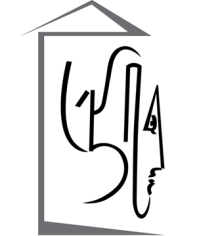  Хиландарска 2, 11550 Лазаревац Мaтични број: 07093233 ПИБ: 101135391                     Телефон: 011/8123 344Модерна галерија Центра за културу Лазаревац расписује конкурс за самосталне, ауторске и групне изложбе, као и уметничке пројекте за излагачку сезону 2025. године. Пријаве за конкурс са потребном документацијом послати до 30. јуна 2024. године. Накнадне пријаве неће се разматрати.Пожељно је да пријаве буду у електронском формату, искључиво на  е-маил: modernagalerijalazarevac@yahoo.com .Пријава треба да садржи:податке о аутору (име и презиме, адреса, е-маил, телефон и уколико постоји интернет презентација)концепт изложбе фотографије радова који би били изложени и подаци о њима (назив, техника, димензије или трајање и година настанка) професионална биографија (дужа верзија) техничка спецификација (број потребних постамената, стакала и др.) уколико је потребно, линкове за додатне звучне, видео и интернет презентацијеПожељно је да фајл презентације са фотографијама буде у ПДФ формату.Уколико не постоји могућност електронског слања, пријаву са назнаком ЗА КОНКУРС МОДЕРНЕ ГАЛЕРИЈЕ можете послати поштом на следећу адресу:Центар за културу Лазаревацул.Хиландарска 211550 ЛазаревацУколико пријаву достављате у штампаној верзији, можете доставити и каталог неке од претходних изложби.Резултати конкурса биће објављени крајем септембра 2024. године.
Конкурсни материјал се не враћа.Више информација о излагачким условима галерије можете пронаћи на сајту Центра за културу Лазаревац, https://www.czklazarevac.rs/moderna-galerija .Контакт телефон: 011/42 70 074 или 060/ 67 67 636Модерна галерија Центра за културу Лазаревац
Карађорђева 29
11550 Лазаревац

тел:+381 11 42 70 074
е-mail: modernagalerijalazarevac@yahoo.com